1. Analiza i synteza słuchowa słowa lalka.- dzielenie słowa lalka na sylaby- dzielenie słowa lalka na głoski- określanie pierwszej głoski w słowie lalka- podawanie słów rozpoczynających się na głoskę l (las, lustro, lama…) mających ja na końcu (bal, góral, koral) i w środku (balon, cebula, morele)2. Zabawa ,,Czego jest więcej?”Rodzic umieszcza przed dzieckiem pięć sylwet nadgryzionych jabłek i pięć sylwet całych jabłek. 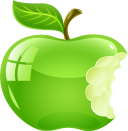 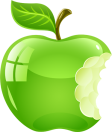 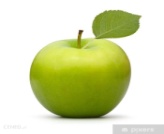 Ile jest nadgryzionych jabłek, a ile całych?Następnie przypina między jabłkami znak =. = 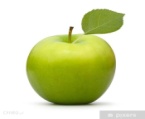 Przypominamy, że ten znak oznacza, że jabłek jest tyle samo, a odczytuje się go – pięć równa się pięć.Następnie dostawiamy  jeszcze jedno jabłko i pyta dziecko:=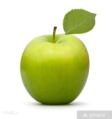 Czy ten zapis jest prawidłowy?W jaki sposób można poprawić to zadanie?Umieszczamy między sylwetami jabłek zamiast znaku równości znak większości> Odczytujemy zapis – sześć to więcej niż pięć.Następnie odejmujemy sylwetę nadgryzionego jabłka, a dokładamy sylwetę całego jabłka.>Czy teraz zapis jest prawidłowy?Jak go poprawić?Umieszczamy między sylwetami znak mniejszości.<Odczytujemy zapis – pięć to mniej niż sześć.3. Wykonaj poniższe zadanie: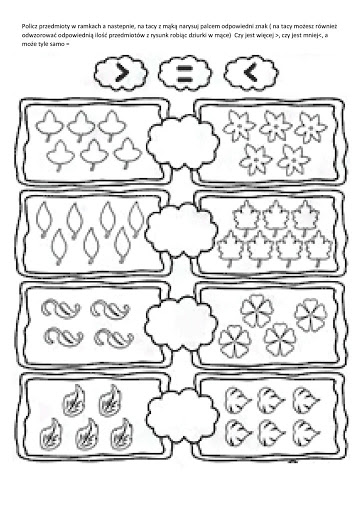 